UNIVERSIDAD ADVENTISTA DE LAS ANTILLAS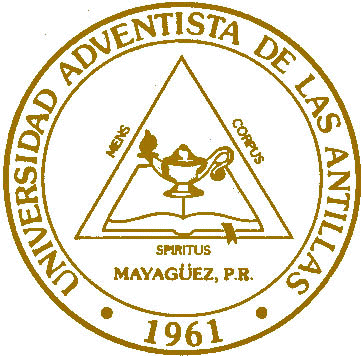 OFICINA DE REGISTRADURÍAP. O. BOX 118 * MAYAGÜEZ, PR  00681-0118 * TEL. (787) 834-9595 ext. 2206, 2222 FAX (787) 834-9597 * WEBSITE: UAA.EDU * E-MAIL:  registonline@uaa.eduSOLICITUD PARA TRANSCRIPCIÓN DE CRÉDITOS(Favor utilice letra de molde.  Vea Normas e Instrucciones al dorso.)NORMAS E INSTRUCCIONES PARA LA EXPEDICIÓN DE TRANSCRIPCIONES DE CRÉDITOSLa transcripción de créditos es un documento confidencial del cual se expiden copias por solicitud del propio 	estudiante.  Si el estudiante desea designar otra persona para que solicite la transcripción de créditos,  será mediante 	la autorización escrita y firmada por el estudiante.Las transcripciones de créditos oficiales se envían directamente por la Universidad Adventista de las Antillas a otras 	Universidades, Instituciones, Agencias, etc. designadas por el estudiante. Las transcripciones de créditos que se 	entreguen al estudiante son para uso personal solamente.  Para entregar a otras personas, se exigirá la autorización 	escrita del estudiante.No se expiden transcripciones de créditos a estudiantes que tengan deudas o documentos pendientes con la 	Universidad.Costo:		$4 	para ser procesadas dentro de 10 días laborables (enviadas por correo regular)			$15 	para ser procesadas con urgencia dentro de 48 horas (enviada por correo regular)			$25	para ser traducidas al idioma español (primera copia).	Servicios de envío especial tienen costo adicional según la oficina de correo.  (Express Mail, Priority, otros)Si va a enviar la solicitud por correo, el pago debe hacerse mediante giro postal a favor de la Universidad Adventista de las Antillas.  Si va a enviar la solicitud utilizando el servicio de fax o internet el pago debe hacerse mediante tarjeta de crédito (VISA o Master Card) por teléfono.  Registraduría no procesará ningún documento que sea recibido sin la firma del estudiante.Registraduría procesará su solicitud de transcripción de créditos de acuerdo al pago realizado.Opciones de envío:  fax, correo postal, e-mail (utilizando un scanner) Véase el encabezado de la solicitud para las direcciones y número de fax.  Recuerde dirigir su solicitud “Atención:  Oficina de Registraduría”Horario de ServicioLunes, Miércoles y Jueves 8:30 a.m. – 12:00pm y 1:00p.m. - 4:30 p.m.Martes	8:30 a.m. – 6:00 p.m.     Viernes	  9:00 a.m. – 12:00 a.m.         Apellido Paterno                        Apellido Materno                           Nombre                      Inicial         Apellido Paterno                        Apellido Materno                           Nombre                      Inicial         Apellido Paterno                        Apellido Materno                           Nombre                      InicialNo. EstudianteNo. EstudianteFecha de SolicitudFecha de SolicitudDirección Postal del Estudiante_____________________________________________________________________________________________________________________________________________           ______________________________________________________________________Dirección Postal del Estudiante_____________________________________________________________________________________________________________________________________________           ______________________________________________________________________Dirección Postal del Estudiante_____________________________________________________________________________________________________________________________________________           ______________________________________________________________________Fecha y Lugar de Nacimiento:______________________________Teléfono Residencial: ____________________________________Teléfono Celular: _______________________________________E-Mail:_______________________________________________Firma del Estudiante: ____________________________________Fecha y Lugar de Nacimiento:______________________________Teléfono Residencial: ____________________________________Teléfono Celular: _______________________________________E-Mail:_______________________________________________Firma del Estudiante: ____________________________________Fecha y Lugar de Nacimiento:______________________________Teléfono Residencial: ____________________________________Teléfono Celular: _______________________________________E-Mail:_______________________________________________Firma del Estudiante: ____________________________________Fecha y Lugar de Nacimiento:______________________________Teléfono Residencial: ____________________________________Teléfono Celular: _______________________________________E-Mail:_______________________________________________Firma del Estudiante: ____________________________________Envíe mi transcripción de créditos a:______________________________________________________________________________________________________________________________________________________________________________________________________________________________________Envíe mi transcripción de créditos a:______________________________________________________________________________________________________________________________________________________________________________________________________________________________________Envíe mi transcripción de créditos a:______________________________________________________________________________________________________________________________________________________________________________________________________________________________________Información sobre la transcripción solicitadaEstudios a Nivel de: ______Subgraduado (Asociado/Bachiller)                                    ______MaestríaTranscripción:           ______ Personal       ______ Oficial                               ______ Inglés              ______ Español¿Estudia actualmente en la UAA?   ______ Sí     ______ NoÚltima fecha de estudios: ______________________________________Información sobre la transcripción solicitadaEstudios a Nivel de: ______Subgraduado (Asociado/Bachiller)                                    ______MaestríaTranscripción:           ______ Personal       ______ Oficial                               ______ Inglés              ______ Español¿Estudia actualmente en la UAA?   ______ Sí     ______ NoÚltima fecha de estudios: ______________________________________Información sobre la transcripción solicitadaEstudios a Nivel de: ______Subgraduado (Asociado/Bachiller)                                    ______MaestríaTranscripción:           ______ Personal       ______ Oficial                               ______ Inglés              ______ Español¿Estudia actualmente en la UAA?   ______ Sí     ______ NoÚltima fecha de estudios: ______________________________________Información sobre la transcripción solicitadaEstudios a Nivel de: ______Subgraduado (Asociado/Bachiller)                                    ______MaestríaTranscripción:           ______ Personal       ______ Oficial                               ______ Inglés              ______ Español¿Estudia actualmente en la UAA?   ______ Sí     ______ NoÚltima fecha de estudios: ______________________________________Para Uso OficialPara Uso OficialPara Uso OficialPara Uso OficialPara Uso OficialPara Uso OficialPara Uso OficialFinanzas de EstudiantesCajeroRecibo:________________ $_______________Documentos Completos______Sí         _______NoDocumentos Completos______Sí         _______NoRecibidaEnviadaIniciales